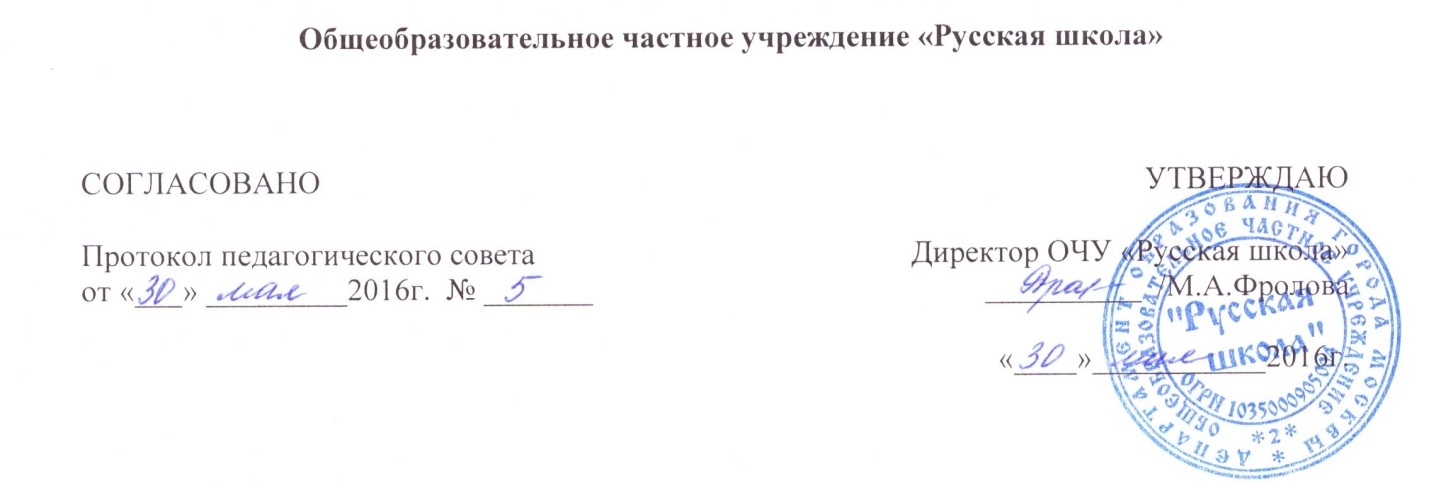 Положение о портфолио обучающегося1. Общие положения1.1. Настоящее положение (далее – Положение) о портфолио обучающегося (далее – Портфолио) является локальным актом, регулирующим порядок, периодичность и формы учета индивидуальных образовательных достижений обучающихся ОЧУ «Русская школа» (далее – обучающиеся) в процессе освоения ими основных образовательных программ начального общего, основного общего, среднего общего образования, а также дополнительных общеобразовательных программ (общеразвивающих и предпрофессиональных).1.2. Положение разработано в соответствии со следующими нормативно-правовыми актами:• Федеральным законом от 29.12.2012 № 273-ФЗ "Об образовании в Российской Федерации"; • Федеральным государственным образовательным стандартом начального общего образования, утв. приказом Минобрнауки России от 06.10.2009 № 373;• Федеральным государственным образовательным стандартом основного общего образования, утв. приказом Минобрнауки России от 17.12.2010 № 1897;• Федеральным государственным образовательным стандартом среднего (полного) общего образования, утв. приказом Минобрнауки России от 17.05.2012 № 413;• постановлением Правительства РФ 17.11.2015 № 1239 "Об утверждении Правил выявления детей, проявивших выдающиеся способности, сопровождения и мониторинга их дальнейшего развития";• приказом Минобрнауки России от 30.08.2013 № 1015 "Об утверждении порядка организации и осуществления образовательной деятельности по основным общеобразовательным программам – образовательным программам начального общего, основного общего и среднего общего образования"; • приказом Минобрнауки России от 29.08.2013 № 1008 "Об утверждении порядка организации и осуществления образовательной деятельности по дополнительным общеобразовательным программам";• приказом Минобрнауки России от 24.02.2016 № 134 "Об утверждении Перечня подлежащих мониторингу сведений о развитии одаренных детей";• нормативными правовыми актами субъекта РФ (при их наличии);• Уставом ОЧУ «Русская школа» (далее – Учреждение); • основной образовательной программой (далее – ООП) начального общего, основного общего, среднего общего образования;• локальными нормативными актами Учреждения;– Положением о ВСОКО;– Положением о формах, периодичности, порядке текущего контроля успеваемости и промежуточной аттестации обучающихся;– Положением об индивидуальном учете результатов освоения обучающимися образовательных программ в Учреждении;– Положением о внутришкольном контроле;– Положением об индивидуальном учебном плане. 1.3. В Положении используются следующие понятия, термины и сокращения:• портфолио обучающегося – комплексный документ, отражающий совокупность индивидуальных образовательных достижений обучающегося в урочной и (или) внеурочной деятельности; • технология портфолио – педагогическая технология формирования навыков самооценки учащихся, развития у них рефлексивных, коммуникативных, познавательных и личностных универсальных учебных действий;• индивидуальное образовательное достижение обучающегося – результат освоения обучающимся основных образовательных программ начального общего, основного общего, среднего общего образования, а также дополнительных общеобразовательных программ (общеразвивающих и предпрофессиональных), имеющий личную значимость для обучающегося;• единица Портфолио – элемент Портфолио, подвергающийся учету и накоплению (приложение 1 к Положению);• данные Портфолио – информация, основанная на учете единиц Портфолио;• ВСОКО – внутренняя система оценки качества образования;• ВШК – внутришкольный контроль;• ФГОС – федеральный государственный образовательный стандарт;• УУД – универсальные учебные действия.1.4. Целями Портфолио являются:• реализация права обучающихся на удовлетворение их индивидуальных потребностей и интересов в процессе получения образования;• привитие учащимся первичных навыков самооценки, привлечение внимания родителей к успехам своих детей и вовлечение их в сотрудничество с учителем и самими учащимися;• организация сбора информации о динамике продвижения обучающегося в урочной и внеурочной деятельности; содействие процессу ВШК;• проведение мониторинга развития одаренных детей;• обеспечение социальной защиты обучающихся, соблюдение прав и свобод в части содержания образования, его влияния на личностное развитие обучающихся; • установление степени соответствия фактически достигнутых обучающимися образовательных результатов планируемым результатам образовательных программ;• оптимизация внутренней системы оценки качества образования и развитие информационной открытости образовательной организации.1.5. Ежегодные отчеты классных руководителей (приложение 2 к Положению) в части реализации технологии Портфолио являются одним из средств учета и контроля качества образовательного процесса в ОЧУ «Русская школа».2. Организационный порядок Портфолио2.1. Портфолио является неотъемлемой составляющей образовательной системы ОЧУ «Русская школа».2.2. Ведение Портфолио – обязанность обучающихся, закрепляемая основной образовательной программой.2.3. Учащиеся начальных классов заполняют Портфолио под руководством педагога (классного руководителя  согласно единым подходам, отраженным в настоящем Положении.2.4. Учащиеся 5–11-х классов заполняют Портфолио самостоятельно, согласно единым подходам, отраженным в настоящем Положении.2.5. Портфолио оформляется на срок, равный сроку реализации ООП каждого из уровней общего образования.2.6. Классный руководитель консультирует по мере необходимости учащихся в части оформления Портфолио и его содержимого, а также осуществляет контроль пополнения учащимися портфолио. 2.7. Классный руководитель оказывает возможную посредническую помощь при возникновении у учащегося затруднений в части получения тех или иных подтверждений его индивидуальных образовательных достижений.2.8. Классный руководитель осуществляет необходимое взаимодействие с родителями по вопросам Портфолио: ежегодно, в сентябре проводит тематическое родительское собрание; разрабатывает и реализует график индивидуальных консультаций для родителей; систематизирует и учитывает в своей работе индивидуальные возможности и потребности родителей (законных представителей) обучающихся, способствующие оптимизации технологии Портфолио.2.9. Ежегодно, в сроки, определяемые заместителем руководителя по УВР, классный руководитель заполняет отчетную форму согласно приложению 2 к Положению. Классный руководитель несет ответственность за достоверность информации, представленной в указанном отчетном документе.2.9.1. Классный руководитель ведет отдельный учет единиц Портфолио одаренных учащихся. 2.10. Заместитель руководителя по УВР и заместитель руководителя по ВР организуют работу и осуществляют контроль за деятельностью педагогического коллектива по реализации технологии портфолио.2.11. Руководитель Учреждения обеспечивает нормативно-правовую базу технологии Портфолио; устанавливает обязанности участников образовательных отношений по данному направлению деятельности; создает условия для мотивации педагогов к работе в технологии Портфолио.3. Структура Портфолио3.1. Структура Портфолио обязательна для соблюдения всеми обучающимися.3.2. Структура Портфолио представлена следующими блоками:• "Личная информация";• "Олимпиады"; • "Проекты и исследования";• "Творчество". Каждый блок имеет самостоятельные разделы (приложение 1). Согласно указанной структуре обучающимися оформляется содержание и осуществляется пополнение Портфолио.3.3. Блок "Личная информация" содержит следующую минимальную информацию об обучающемся: фамилия и имя, год рождения, класс. Обучающийся вправе указывать в блоке "Личная информация" иные сведения о себе.3.4. Структура Портфолио является механизмом упорядочивания информации об индивидуальных образовательных достижениях обучающихся и не может быть изменена в процессе заполнения обучающимися Портфолио.4. Порядок учета индивидуальных образовательных достижений обучающихся посредством технологии Портфолио4.1. Учет индивидуальных образовательных достижений обучающихся посредством технологии Портфолио осуществляется с использованием балльно-рейтинговой методики, при которой каждая из единиц портфолио имеет свой балл и соответствующий рейтинг (приложение 1). 4.2. По результатам анализа Портфолио проводится годовой рейтинг, выявляются обучающиеся, набравшие наибольшее количество баллов в классе, параллели, школе. 4.3. Данные Портфолио по блокам "Проекты и исследования", "Творчество" выступают одним из средств психолого-педагогической оценки достижения учащимися личностных образовательных результатов освоения ООП в части программы духовно-нравственного развития, воспитания обучающихся (для учащихся начальных классов), программы социализации и воспитания обучающихся (для учащихся 5–11-х классов).4.4. Данные Портфолио по блокам "Олимпиады", "Публикации", "Проекты и исследования" обобщаются и учитываются при оценке достижения учащимися метапредметных образовательных результатов освоения ООП в части программы формирования и развития УУД учащихся. 4.5. Данные Портфолио не подвергаются обязательному переводу в традиционную отметочную шкалу.4.6. В случае если те или иная единица Портфолио отражает образовательные результаты обучающегося, тесно связанные с его учебной деятельностью в рамках учебного плана, педагог вправе поставить обучающемуся традиционную отметку и зафиксировать ее в соответствующем разделе классного журнала.4.7. По письменному заявлению родителей данные портфолио могут быть включены в характеристику обучающегося, выдаваемую ему в случае перехода в другую ОО.4.8. Данные Портфолио являются основанием для психолого-педагогических рекомендаций обучающимся и их родителям (законным представителям) по вопросу выбора направления внеурочной деятельности, а также прочих рекомендаций, способствующих личностному самоопределению обучающегося.4.9. Данные Портфолио одаренных учащихся обрабатываются в соответствии с принятым в Учреждении порядком мониторинга развития одаренных учащихся.4.10. Спорные ситуации ведения учащимися Портфолио и учета единиц Портфолио решается комиссией по урегулированию конфликтов и споров ОЧУ «Русская школа» в присутствии классного руководителя (тьютора) обучающегося.5. Порядок внесения изменений и (или) дополнений в Положение5.1. Инициатива внесения изменений и (или) дополнений в настоящее Положение может исходить от органов коллегиального управления, представительных органов работников, обучающихся, родителей, администрации Учреждения.5.2. Изменения и (или) дополнения в настоящее Положение подлежат открытому общественному обсуждению на заседаниях коллегиальных органов управления Учреждения и указанных в п. 5.1. представительных органов.5.3. Изменения в настоящее Положение вносятся в случае их одобрения органами, указанными в п. 5.1., и утверждаются приказом руководителя Учреждения.5.4. Внесенные изменения вступают в силу с учебного года, следующего за годом принятия решения о внесении изменений.Приложение 1Балльно-рейтинговая система учета данных ПортфолиоПриложение 2Форма отчета классного руководителя по итогам учета данных ПортфолиоФ. И. О. классного руководителя ______________________________.Класс ____________________________________________________.Дата заполнения отчета _____________________________________.Характер документирования единицы ПортфолиоЕдиница ПортфолиоУровень индивидуального опыта обучающегосяРейтинг в баллахПубликацииПубликацииПубликацииПубликацииДокумент, подтверждающий публикацию материалов обучающегося в информационно-аналитических, научно-популярных и пр. изданияхСправка-подтверждение и (или) копия изданного (опубликованного) материалаИнституциональный 1Документ, подтверждающий публикацию материалов обучающегося в информационно-аналитических, научно-популярных и пр. изданияхСправка-подтверждение и (или) копия изданного (опубликованного) материалаМуниципальный 3Документ, подтверждающий публикацию материалов обучающегося в информационно-аналитических, научно-популярных и пр. изданияхСправка-подтверждение и (или) копия изданного (опубликованного) материалаРегиональный 5Документ, подтверждающий публикацию материалов обучающегося в информационно-аналитических, научно-популярных и пр. изданияхСправка-подтверждение и (или) копия изданного (опубликованного) материалаВсероссийский 10Итого:Итого:Итого:19Максимальный балл по блоку:Максимальный балл по блоку:Максимальный балл по блоку:50ОлимпиадыОлимпиадыОлимпиадыОлимпиадыДокумент, подтверждающий, что обучающийся стал призером /победителем Всероссийской олимпиады школьников Грамота, диплом, сертификатИнституциональный 1/2Документ, подтверждающий, что обучающийся стал призером /победителем Всероссийской олимпиады школьников Грамота, диплом, сертификатМуниципальный 3/5Документ, подтверждающий, что обучающийся стал призером /победителем Всероссийской олимпиады школьников Грамота, диплом, сертификатРегиональный 5/7Документ, подтверждающий, что обучающийся стал призером /победителем Всероссийской олимпиады школьников Грамота, диплом, сертификатВсероссийский 9/15Документ, подтверждающий, что обучающийся стал призером /победителем Всероссийской олимпиады школьников Грамота, диплом, сертификатМеждународный 15/25Всего:Всего:Всего:33/54Максимальный балл по блоку:Максимальный балл по блоку:Максимальный балл по блоку:100Проекты и исследованияПроекты и исследованияПроекты и исследованияПроекты и исследованияДокументы, подтверждающие, что обучающийся реализовал и публично представил проект и (или) исследование Грамота, диплом, сертификат,  иной документ (по согласованию с классным руководителем (тьютором))Институциональный 3Документы, подтверждающие, что обучающийся реализовал и публично представил проект и (или) исследование Грамота, диплом, сертификат,  иной документ (по согласованию с классным руководителем (тьютором))Муниципальный 5Документы, подтверждающие, что обучающийся реализовал и публично представил проект и (или) исследование Грамота, диплом, сертификат,  иной документ (по согласованию с классным руководителем (тьютором))Региональный 7Документы, подтверждающие, что обучающийся реализовал и публично представил проект и (или) исследование Грамота, диплом, сертификат,  иной документ (по согласованию с классным руководителем (тьютором))Всероссийский 10Документы, подтверждающие, что обучающийся реализовал и публично представил проект и (или) исследование Грамота, диплом, сертификат,  иной документ (по согласованию с классным руководителем (тьютором))Международный 15Всего:Всего:Всего:40Максимальный балл по блоку:Максимальный балл по блоку:Максимальный балл по блоку:100ТворчествоТворчествоТворчествоТворчествоДокументы, подтверждающие личные и (или) в составе коллективов достижения в сфере дополнительного образованияСертификат, диплом, грамота, справка-подтверждение, иной документ (по согласованию с классным руководителем (тьютором))Институциональный 3Документы, подтверждающие личные и (или) в составе коллективов достижения в сфере дополнительного образованияСертификат, диплом, грамота, справка-подтверждение, иной документ (по согласованию с классным руководителем (тьютором))Муниципальный 5Документы, подтверждающие личные и (или) в составе коллективов достижения в сфере дополнительного образованияСертификат, диплом, грамота, справка-подтверждение, иной документ (по согласованию с классным руководителем (тьютором))Региональный 7Документы, подтверждающие личные и (или) в составе коллективов достижения в сфере дополнительного образованияСертификат, диплом, грамота, справка-подтверждение, иной документ (по согласованию с классным руководителем (тьютором))Всероссийский 10Документы, подтверждающие личные и (или) в составе коллективов достижения в сфере дополнительного образованияСертификат, диплом, грамота, справка-подтверждение, иной документ (по согласованию с классным руководителем (тьютором))Международный 15Всего:Всего:Всего:55Максимальный балл по блоку:Максимальный балл по блоку:Максимальный балл по блоку:100Общий суммарный балл Портфолио:Общий суммарный балл Портфолио:Общий суммарный балл Портфолио:178Максимальный балл Портфолио:Максимальный балл Портфолио:Максимальный балл Портфолио:350Структурный блок ПортфолиоНаименьший / наибольший суммарный балл по блокуФ. И. О. обучающихся, набравших наибольшее суммарное количество балловФ. И. О. обучающихся, суммарный балл которых превысил максимальныйПубликацииОлимпиадыПроекты и исследованияТворчество